Jesus at Prayer - Year BLinking School, Parish and Home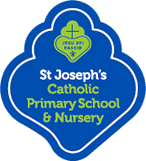 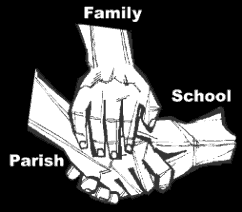 Religious EducationReligious EducationReligious EducationKey Idea: Jesus at PrayerKey Idea: Jesus at PrayerKey Idea: Jesus at PrayerThis topic is intended for the Spring Term of 2018. It presents pupils with the story of the Exodus and within it, the Passover. As a Jew, Jesus would have celebrated Passover with his family; in preparation for Easter this resource teaches pupils about the story that is the foundation for our own Eucharist.This topic is intended for the Spring Term of 2018. It presents pupils with the story of the Exodus and within it, the Passover. As a Jew, Jesus would have celebrated Passover with his family; in preparation for Easter this resource teaches pupils about the story that is the foundation for our own Eucharist.This topic is intended for the Spring Term of 2018. It presents pupils with the story of the Exodus and within it, the Passover. As a Jew, Jesus would have celebrated Passover with his family; in preparation for Easter this resource teaches pupils about the story that is the foundation for our own Eucharist.Attitudes and Spiritual DispositionsAttitudes and Spiritual DispositionsAttitudes and Spiritual DispositionsSpiritual Outcomes: It is hoped that pupils will develop:A sense of the truths contained in Scripture.An appreciation of/for our connection to the Jewish peopleRespect for the faith and practices of the Jewish peopleAn openness to learning from other faithsRespect for the faith and practices of the Jewish peopleAn openness to learning from other faithsActivities to try at homeActivities to try at homeActivities to try at homeYou are the first educator of your pupil in faith. Your pupil’s learning in religious education will be much greater if you and the school are engaged in talking about the same ideas and beliefs. This topic takes pupils on a journey back in time to the Exodus. Pupils will be invited to consider the symbolism of the journey the Israelites took and the ritual of Passover which continues to give thanks for the many blessings the people have received.Talk to your pupils about what they have: foster a sense of appreciation and thankfulness for the many blessings and privileges they enjoy.You are the first educator of your pupil in faith. Your pupil’s learning in religious education will be much greater if you and the school are engaged in talking about the same ideas and beliefs. This topic takes pupils on a journey back in time to the Exodus. Pupils will be invited to consider the symbolism of the journey the Israelites took and the ritual of Passover which continues to give thanks for the many blessings the people have received.Talk to your pupils about what they have: foster a sense of appreciation and thankfulness for the many blessings and privileges they enjoy.You are the first educator of your pupil in faith. Your pupil’s learning in religious education will be much greater if you and the school are engaged in talking about the same ideas and beliefs. This topic takes pupils on a journey back in time to the Exodus. Pupils will be invited to consider the symbolism of the journey the Israelites took and the ritual of Passover which continues to give thanks for the many blessings the people have received.Talk to your pupils about what they have: foster a sense of appreciation and thankfulness for the many blessings and privileges they enjoy.An idea for prayer at homeAn idea for prayer at homeAn idea for prayer at home